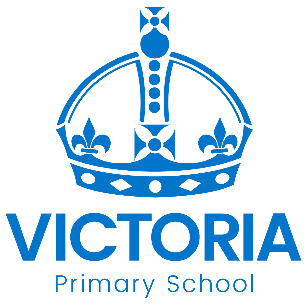 Year 4 Bronte and Pankhurst Classes Newsletter: 2nd September 2019Dear Parents/Carers, Welcome to Year 4. We thoroughly enjoyed meeting and getting to know our new classes on ‘class move up days’ and can’t wait to get started. The children will quickly get to know the expectations of year 4. If you have any worries or any questions please come and speak to one of the year 4 team before or after school. PEYear 4 will be starting the first half term with our new gymnastics coach David.  This session will be every Thursday. Please ensure your child has their PE kit in school as it is part of school uniform. This includes; blue shorts, a white t-shirt and plimsolls/trainers. SwimmingWe will be going swimming at Portland Leisure Centre. Pankhurst: Wednesday afternoon. Bronte class: Friday afternoon. The children will walk to the leisure centre and swim from 2.30-3:00. This will mean the children will return to school later than usual. You can either pick your child up from swimming at 3:05 or from school at 3.30 or they can walk home from school with parental permission.  A letter will be going out, please return promptly as we will need to know picking up arrangements. If you have any problems please speak to one of the year 4 team. TopicThis half term's topic is called Magnificent Motors. This topic will be linked across mainly science, DT and computing. The end goal is for the children to make their own cars, using motors, to race in our grand prix at the end of the half term. We will also be going on a trip to the Nottingham industrial museum. A letter was sent out before the summer holidays. A copy can be found on our class page. Home work Children are expected to read every day and record in their diaries. They must know their times tables up to 12 x 12 by the end of year 4, please practice these at home with your child. On our class page there are useful links/games you may wish to go on. Children will continue to learn their vocabulary words each week, these will be tested on a Monday. There will also be a homework task booklet coming out in line with our new school homework policy. More information on this will be sent out shortly. Things to remember:Thank you for your supportYear 4 Team.Diary Dates: Autumn 2019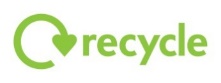 DateYear GroupTimeEventWednesday 11th SeptemberCadbury Class2.30pmGallery EventThursday 26th SeptemberAll3.15 – 4.00 pmOpen AfternoonCall in to meet the adults working with your child this year, have a look at your child’s work so far and ask any questions you need to.  
No appointment needed – all welcome!Tuesday 1st OctoberYear 6DayHistory trip to Nottingham CavesThursday 3rd OctoberYears 1 - 6AMHarvest Celebration AssemblyDonations for the food bank welcomeFriday 4th OctoberAllDaySchool closed for one day Staff TrainingThursday 10th OctoberCadbury ClassPMTheatre Trip to see The GruffaloFriday 18th OctoberAll3.15pmSchool closes for half term breakMonday 28th OctoberAllDaySchool Closed for one day Staff TrainingTuesday 29th OctoberAll8.45 amSchool re-opensMonday 11th November AllNational Anti-bullying WeekFriday 15th NovemberAllDayChildren in Need Charity EventWednesday 27th NovemberAll2.00 – 4.30 pmParent – Teacher MeetingsThursday 28th NovemberAll3.30 – 6.00 pmParent – Teacher MeetingsTuesday 10th DecemberNursery & Reception9.30amEarly Years Christmas Nativity ShowTuesday 17th DecemberYears 1 & 2tbcChristmas Show Performance Wednesday 18th DecemberYears 3 - 69.5amFamily Christmas Sing-alongWednesday 18th DecemberAll3.15pmSchool closes for Christmas Holidays